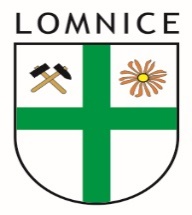 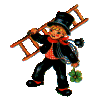 Občané, kteří si chtějí objednat návštěvu kominíka, ať se přihlásí na tel. 554 230 257 nebo osobně na OÚdo 09. 10. 2017Návštěva kominíka se uskuteční                               12. a 13. října  2017.